Задание подготовлено в рамках проекта АНО «Лаборатория модернизации образовательных ресурсов» «Кадровый и учебно-методический ресурс формирования общих компетенций обучающихся по программам СПО», который реализуется с использованием гранта Президента Российской Федерации на развитие гражданского общества, предоставленного Фондом президентских грантов.РазработчикГозаева Елена Михайловна, ГБПОУ «Тольяттинский социально-экономический колледж»Назначение заданияМДК 01.01 Реализация технологических процессов технической эксплуатации и сервиса систем вентиляции и кондиционирования воздухаТема: Технологии монтажа систем вентиляций и кондиционирования воздухаКомментарииЗадание предлагается обучающимся на начальном этапе изучения последовательности выполнения монтажных работ, инструментов, приспособлений и механизмов для монтажных работ в рамках самостоятельной работы обучающихся на уроке. К моменту выполнения задания обучающиеся должны быть знакомы с общими понятиями о системах кондиционирования воздуха, о процессе заготовительных работ по производству деталей, узлов для систем кондиционирования воздуха, с оборудованием, инструментами и материалами, которые будут использованы при монтаже систем вентиляции и кондиционирования, их назначением и принципом работы.Часть обучающихся может получить аналогичное задание на уровне II.Вы работаете механиком по холодильной и вентиляционной технике в ЗАО «ЛАДА-ФЛЕКТ». К вам на практику пришли студенты колледжа.Изучите фотографии последовательности выполнения практикантом операций отключения системы кондиционирования от инженерных систем (источник 1). Ознакомьтесь с технологической картой отключения системы кондиционирования от инженерных систем (источник 2).Оцените соответствие действий практиканта технологической карте и нормам техники безопасности. Заполните бланк ответа. Если вы даете отрицательную оценку, запишите, что из увиденного на фотографии послужило основанием, в графе «Комментарии».БланкИсточник 1Фотофиксация процесса отключения системы кондиционирования 
от инженерных системИсточник 2Технологическая карта отключения предложенной системы кондиционирования от инженерных системИспользованы материалы источников: Бурцев С.И., Блинов А.В. и др. Установка, ремонт и обслуживание кондиционеров, Учебно-справочное пособие, под общей редакцией В.Е. Минина. 2015, Изд-во Профессия, Санкт-Петербург, 377 стр.; СП 336.1325800.2017 Системы вентиляции и кондиционирования воздуха. Правила эксплуатации; https://yandex.ru/turbo/oboiman.ru/s/ingeneer/kak-snat-kondicioner-samostoatelno-bez-poteri-freona-rukovodstvo-po-demontazu-svoimi-rukami.htmlИнструмент проверкиПодсчет балловОперации по отключению систем кондиционирования от инженерных системОценка соответствия, + \ -Оценка соответствия, + \ -КомментарииПроизведена проверка отсутствия напряжения на оборудованииПроизведено подключение манометрического коллектора к оборудованиюПроизведено подключение манометрического коллектора к станции для сбора хладагента и к многоразовому баллонуПроизведена откачка хладагента в многоразовый баллонПроизведено закрытие всех вентилей на оборудованииПроизведено отсоединение трубопроводовПроизведено отключение питающего и межблочного электрического кабеляОперация 1Операция 2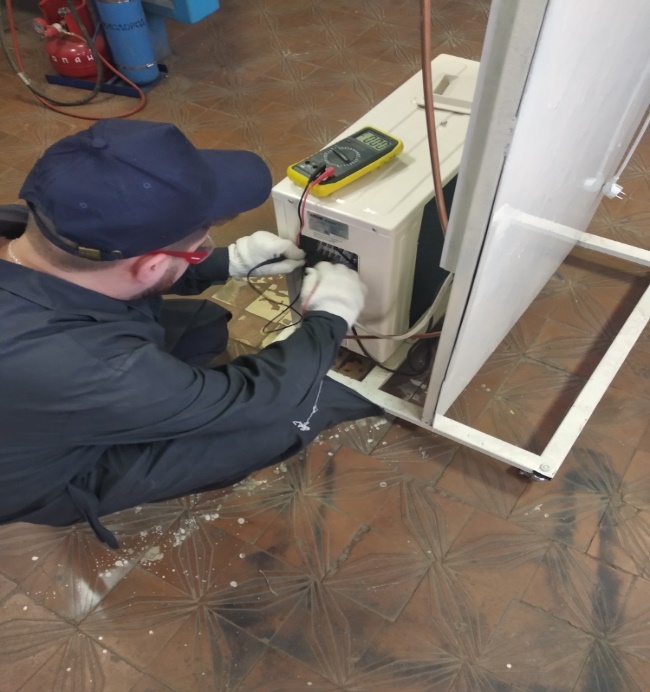 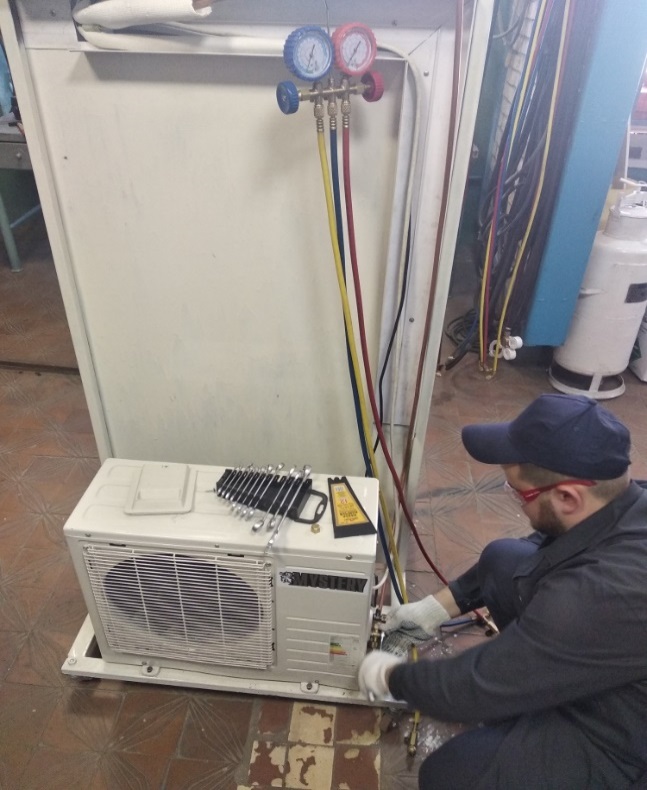 Операция 3Операция 3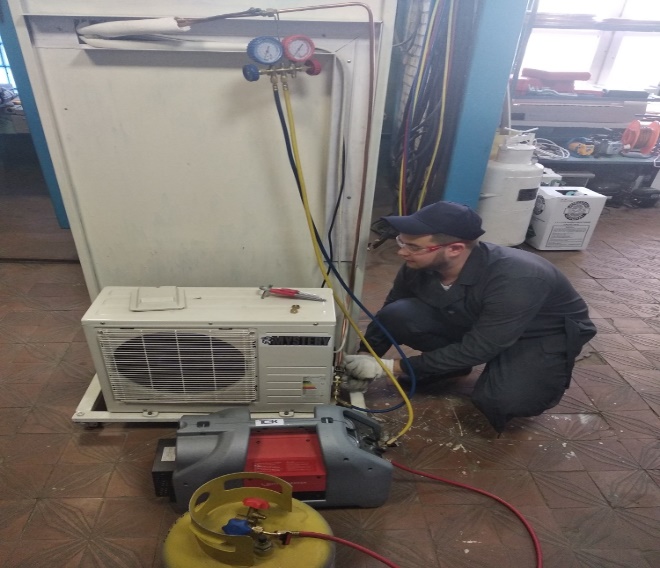 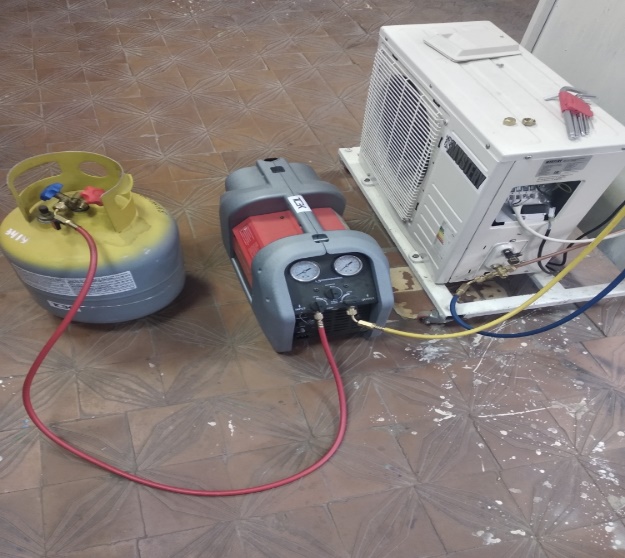 Операция 4Операция 5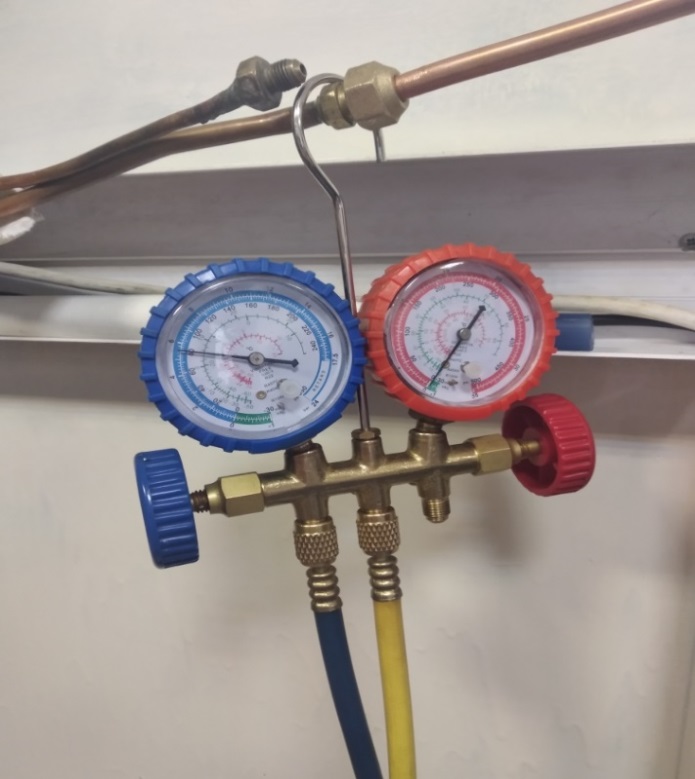 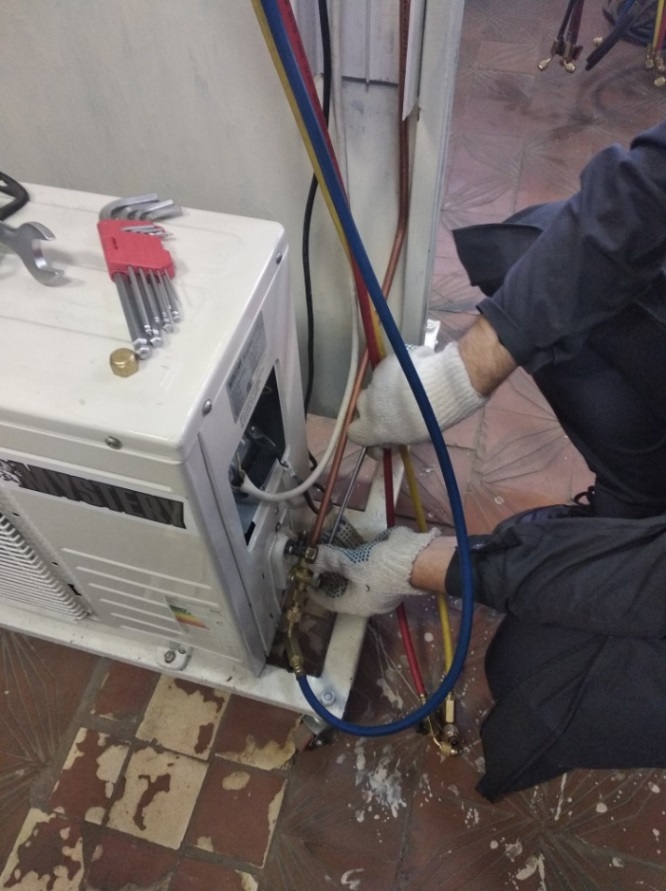 Операция 6Операция 7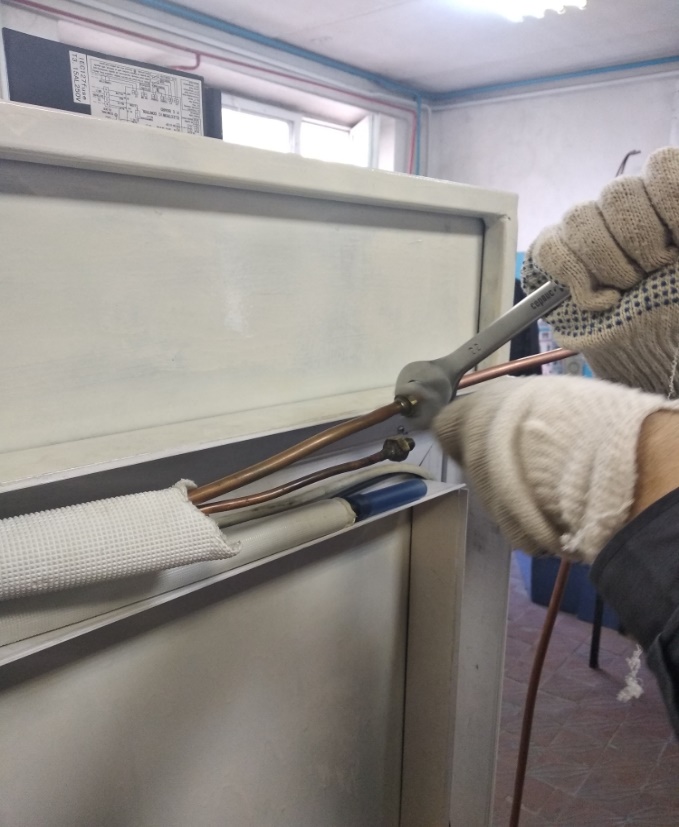 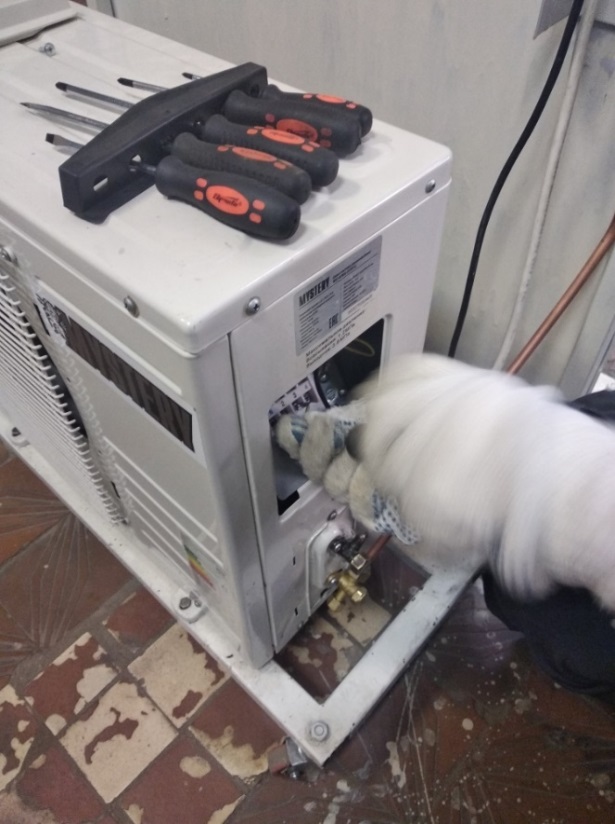 № п/пНаименование операцииПрименяемые расходные 
материалыИнструменты, 
приспособленияТребования 
безопасностиПроизведена проверка отсутствия напряжения на оборудовании-мультиметр,набор отвертокспецодежда,диэлектрические перчатки,очкиПроизведено подключение манометрического коллектора к оборудованию-манометрический коллектор со шлангамиспецодежда (костюм, ботинки, головной убор),перчатки,очкиПроизведено подключение манометрического коллектора к станции для сбора хладагента и к многоразовому баллону-манометрический коллектор со шлангами,набор рожковых ключейспецодежда (костюм, ботинки, головной убор),перчатки,очкиПроизведена откачка хладагента в многоразовый баллон-манометрический коллектор со шлангами, станция для сбора хладагента, баллон для сбора хладагента многоразовый, набор шестигранниковспецодежда (костюм, ботинки, головной убор),перчатки,очкипри измерении давления с помощью манометрической станции, прибор показывает нулевое значение давленияПроизведено закрытие всех вентилей на оборудовании-набор шестигранников, набор рожковых ключейспецодежда (костюм, ботинки, головной убор),перчатки,очкиПроизведено отсоединение трубопроводов-набор рожковых ключейспецодежда (костюм, ботинки, головной убор),перчатки,очкиПроизведено отключение питающего и межблочного электрического кабеля-набор отвертокспецодежда (костюм, ботинки, головной убор),перчатки,очкиОперации по отключению систем кондиционирования от инженерных системОценка соответствия, + \ -Оценка соответствия, + \ -КомментарииПроизведена проверка отсутствия напряжения на оборудовании--(у практиканта на руках) хлопчатобумажные перчатки (вместо диэлектрических)Произведено подключение манометрического коллектора к оборудованию++Произведено подключение манометрического коллектора к станции для сбора хладагента и к многоразовому баллону++Произведена откачка хладагента в многоразовый баллон--показатели прибора находятся не на нулевом значенииПроизведено закрытие всех вентилей на оборудовании++Произведено отсоединение трубопроводов++Произведено отключение питающего и межблочного электрического кабеля+За каждую верно данную оценку1 баллМаксимально7 балловЗа каждый верный комментарий1 баллМаксимально2 баллаМаксимальный балл9 баллов